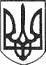 РЕШЕТИЛІВСЬКА МІСЬКА РАДАПОЛТАВСЬКОЇ ОБЛАСТІ(десята   сесія сьомого скликання)РІШЕННЯ21 вересня   2018 року                                                                             №395-10-VIIПро надання дозволу на виготовлення проекту землеустрою щодо відведення земельної ділянки ТОВ «ПОЛТАВА СТРОЙ ГРУПП»Керуючись  Земельним кодексом України, Законом України «Про землеустрій» та розглянувши заяви, Решетилівська міська радаВИРІШИЛА:            Дати дозвіл ТОВ «ПОЛТАВА СТРОЙ ГРУПП» на виготовлення проекту землеустрою  щодо відведення земельної ділянки  розміром 0,2485га для будівництва  та обслуговування багатоповерхового будинку з вбудовано- прибудованими приміщеннями громадського призначення   за адресою :                 м.Решетилівка,  вул. ДжерельнаСекретар міської  ради                                                             О.А.Дядюнова